Главное управление МЧС России по Ханты-Мансийскому округу-Югре информирует:     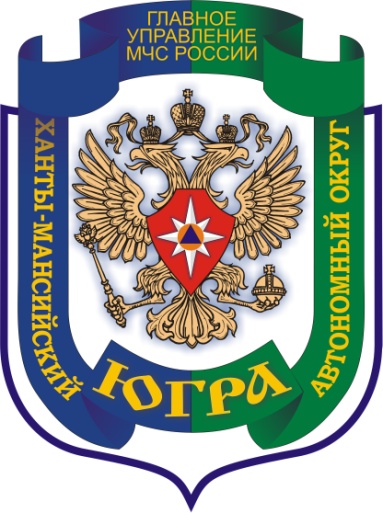 Как показывает статистика, основными причинами пожаров являются:Нарушение правил устройства и эксплуатации электрооборудования.Неосторожное обращение с огнём.Нарушение правил устройства и эксплуатации печей.Учитывая повышенную опасность возникновения пожаров в быту, Вам предлагается ознакомиться с первоочередными мерами пожарной безопасности, направленными на предупреждение пожаров по приведённым причинам:При эксплуатации электросетей и электрооборудования:Пригласите специалиста для оценки состояния электросетей в эксплуатируемых Вами помещениях. Установите устройство защитного отключения. Поверьте, затраты на заблаговременную проверку электросетей и их ремонт (замену) ничтожно малы по сравнению с ущербом, который может нанести пожар.Не допускайте превышения суммарной мощности электроприборов, подключаемых к одной розетке. Информацию о допустимой нагрузки на электросети в Ваших помещениях уточните у представителей обслуживающей организации. Ознакомьтесь со сведениями о мощности используемых электроприборов в документации завода-изготовителя (паспорте на прибор).   Не эксплуатируйте электропроводку с нарушениями изоляции, электрические розетки, рубильники, другие изделия, имеющие повреждения.Не оставляйте без присмотра включенные в электрическую сеть электронагревательные и другие бытовые электроприборы.Не накрывайте электролампы и светильники бумагой, тканью и другими горючими материалами, а также не снимайте со светильников защитные колпаки.Не используйте временную электропроводку, а также удлинители для питания электроприборов, не предназначенных для проведения аварийных и других временных работ.Не допускайте неосторожного обращения с огнём:Ни в коем случае не курите в постели, особенно в состоянии алкогольного опьянения! Отравление продуктами горения происходит практически незаметно, достаточно загорания, вызванного непотушенным окурком. От вдохов угарного газа человек теряет сознание, спастись в такой ситуации становится практически невозможным.По возможности, исключите применение в помещениях открытого огня!    Ограничьте доступ своих детей к пожароопасным предметам - спичкам, зажигалкам, горючим жидкостям и пр. Никогда не оставляйте малолетних детей одних без присмотра, даже на непродолжительный промежуток времени!Перед выходом из дома проверьте, выключены ли все газовые приборы. Не оставляйте открытый огонь без присмотра!При эксплуатации печного отопления запрещается:Не перекаливайте печи. Это очень опасно!Не оставляйте без присмотра печи, которые топятся. Не поручайте надзор за ними детям!Не применяйте для розжига печей бензин, керосин, дизельное топливо и другие горючие жидкости. Не топите углём, коксом и газом печи, не предназначенные для этих видов топлива.Не используйте вентиляционные и газовые каналы в качестве дымоходов.Обеспечьте печь предтопочным листом из несгораемых материалов, размером не менее 0,5 на 0,7 м. Не располагайте топливо, другие горючие вещества и материалы на предтопочном листе. Проверьте наличие противопожарных разделок и отступок:   разделка – это утолщение стенки печи или дымового канала в месте соприкосновения с конструкцией здания, выполненной из горючего материала;   отступка – это пространство между наружной поверхностью печи или дымового канала и стеной (перегородкой).Установите в своей квартире автономные дымовые пожарные извещатели.Они предупредят о возникшей для Вашей жизни и здоровья опасности, в том числе в ночное время, при нахождении в состоянии сна.